DERBY – SHELTON ROTARY CLUB SCHOLARSHIP APPLICATION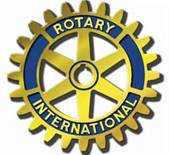 Applicant Name:  ___________________________________________________Age: _______Address:  ___________________________________________________________________City: ______________________State: __________________Zip Code:___________________Current High School:______________________________________Parents and Step Parents:Father’s Employment: ______________________________Gross Yearly Wage:____________Mother’s Employment: _____________________________Gross Yearly Wage: ___________List all other children in your family currently being declared on parents’ income taxes.Age: _______ School: _________________	Age: _______ School: _____________________Age: _______ School: _________________	Age: _______ School: _____________________Post-Secondary InformationPost-Secondary school you plan on attending:  _______________________________________Intended Major: _____________________________________________________________Yearly cost of college:   Tuition: _____________________Room & Board___________________Reasons for financial need: _________________________________________________________________________________________________________________________________List all financial aid awards and amount received to date including merit based scholarships:Award: _______________________________________Yearly amount: __________________Award: _______________________________________Yearly amount: __________________Award: _______________________________________Yearly amount: __________________Highest SAT Scores:  Math: ________ Reading: _________Writing: _________Highest ACT Scores: __________  APPLICATION PACKET FOR DERBY-SHELTON ROTARY CLUB SCHOLARSHIPSubmit your application packet and the required documentation in the following order to your School Counselor:Application filled out completely and accuratelyA copy of your resumeA short essay explaining why you meet the requirements for those scholarship(s) you are applying for. A copy of your FAFSA statement with Estimated Family ContributionDO NOT enclose recommendationsDO NOT staple applicationCheck the scholarship(s) for which you are applying:Derby Students				Shelton Students___Martin Chromik / Cas Turaj		__George Tierney /Harry Fowler ___ President					__ PresidentBelow Scholarships Both Derby and Shelton Students May Apply___Deceased Rotarian		 ___Robert Dickgiesser		___Edward Handi				** Please note these scholarships are paid Directly to the school at the start of your second semester. It will be your responsibility to make sure Rotary has the correct school information.*Deadline May 5th